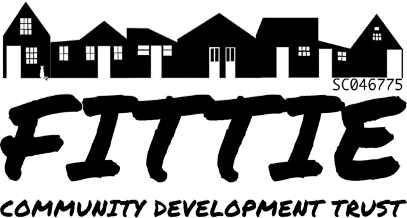 Fittie Community Development TrustMembership formI wish to become a Full Member of the Fittie Community Development Trust 	*I am aged 16 or over and reside within the the Footdee Conservation Area bounded by the River Dee on the south, the Beach Esplanade to the north, Pocra Quay to the west and the beach to the east. I wish to become an Associate Member of the Fittie Community Development Trust *Associate membership is open to people over 16 who are not ordinarily resident within the Footdee Conservation Area, that support the Purposes of the Trust. Associate members are not entitled to vote. First Names			 	   Surname 				Address Line 1 										Address Line 2 										Postcode 						Email address 						Signature 						Date 							For completion by the Membership SecretaryDate membership commenced 					Date membership ceased 				